Arithmetic – do in your head:Arithmetic – do in your head:Arithmetic – do in your head:Arithmetic – do in your head:Arithmetic – do in your head:6.12 + 0.7 =5/6 – 1/6 = 5/6 – 1/6 = 3/10 + 4/10 =20.3 – 18.2 = 1/3 x 1/5 =9 x 2 ¼ =9 x 2 ¼ =2/3 ÷ 3 =1/3 + ¼ =Reasoning questions – show your working:Reasoning questions – show your working:Reasoning questions – show your working:Reasoning questions – show your working:Reasoning questions – show your working:In the chart any threenumbers in a line, across ordown, have a total of18.45. Write the missingnumber.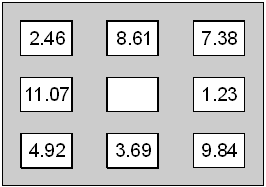 In the chart any threenumbers in a line, across ordown, have a total of18.45. Write the missingnumber.Put a tick () in each row to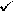 complete this table. One hasbeen done for you.Put a tick () in each row tocomplete this table. One hasbeen done for you.Put a tick () in each row tocomplete this table. One hasbeen done for you.Circle the two fractions thatare equivalent to 0.6: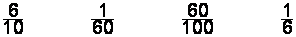 Circle the two fractions thatare equivalent to 0.6:Circle two numbers which have a difference of 2:–1        –0.5        0  0.5        1        1.5Circle two numbers which have a difference of 2:–1        –0.5        0  0.5        1        1.5Circle two numbers which have a difference of 2:–1        –0.5        0  0.5        1        1.5Write the missing number on this number line: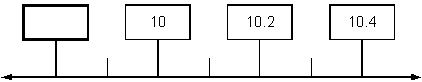 Write the missing number on this number line:Write the missing number on this number line:Write the missing number on this number line:Write the missing number on this number line:Arithmetic – do in your head:Arithmetic – do in your head:Arithmetic – do in your head:Arithmetic – do in your head:8.6 – 3.75 = 5/6 – 1/3 = 3/10 + 4/15 =21.3 – 17.25 = 1/3 x 1/5 x ½ =7 x 22 1/3 =1/5  ÷ 3 = 1/3 + 1/6 + 1/9 =Reasoning questions – show your working:Reasoning questions – show your working:Reasoning questions – show your working:Reasoning questions – show your working:Write in the missingnumbers.                               ÷  21.7= 37.5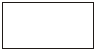 100 - (22.75 +  19.08)  =  Write in the missingnumbers.                               ÷  21.7= 37.5100 - (22.75 +  19.08)  =  Calculate of 0.4 x 378.Calculate of 0.4 x 378.Write in the missingnumbers.                               ÷  21.7= 37.5100 - (22.75 +  19.08)  =  Write in the missingnumbers.                               ÷  21.7= 37.5100 - (22.75 +  19.08)  =  Calculate 31.6 × 7.Calculate 31.6 × 7.7.4    8.1      9.4     10Which two of thesenumbers, when multipliedtogether, have the answerclosest to 70?and      Explain how you know. ……………………………………………………………………………………………………………………………………………………………………………………………………………………………………………………………………………………………………………………………………………………7.4    8.1      9.4     10Which two of thesenumbers, when multipliedtogether, have the answerclosest to 70?and      Explain how you know. ……………………………………………………………………………………………………………………………………………………………………………………………………………………………………………………………………………………………………………………………………………………Here are five number cards.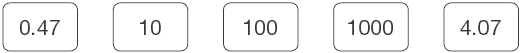 Use four of the cards (once each only) to complete these calculations.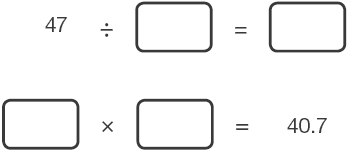 Here are five number cards.Use four of the cards (once each only) to complete these calculations.7.4    8.1      9.4     10Which two of thesenumbers, when multipliedtogether, have the answerclosest to 70?and      Explain how you know. ……………………………………………………………………………………………………………………………………………………………………………………………………………………………………………………………………………………………………………………………………………………7.4    8.1      9.4     10Which two of thesenumbers, when multipliedtogether, have the answerclosest to 70?and      Explain how you know. ……………………………………………………………………………………………………………………………………………………………………………………………………………………………………………………………………………………………………………………………………………………Write the missing number: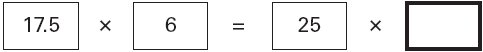 Write the missing number:Arithmetic – do in your head:Arithmetic – do in your head:Arithmetic – do in your head:Arithmetic – do in your head:28.16 – 23.75 = 5/6 – (1/3 + 1/3) = 3/10 + 4/15 – 1/5 =21.33 – 17.251 = 1/3 x 1/6 x 1/9 = 1½ x 22 1/3 =6/21  ÷ 3 = 1/3 + 1/7 + 1/8 =Reasoning questions – show your working:Reasoning questions – show your working:Reasoning questions – show your working:Reasoning questions – show your working:Write three decimals,each greater than zero,which add together tomake a total of 0.01.        +    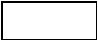 +            =  0.01Write three decimals,each greater than zero,which add together tomake a total of 0.01.        +    +            =  0.01Write two decimals, each less than1, which multiply to make 0.1     ×    = 0.1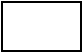 Write two decimals, each less than1, which multiply to make 0.1     ×    = 0.1Write a decimal which isgreater than  and less than .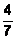 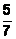 Write a decimal which isgreater than  and less than .Write a fraction which is greaterthan 0.7 and less than 0.71.Write a fraction which is greaterthan 0.7 and less than 0.71..y stands for a number.y × y × y = 5The most accurate value for y to one decimal place is 1.7 because1.7 × 1.7 × 1.7 = 4.913k stands for a number.k × k × k = 10Find the most accurate value for k correct to one decimal place..y stands for a number.y × y × y = 5The most accurate value for y to one decimal place is 1.7 because1.7 × 1.7 × 1.7 = 4.913k stands for a number.k × k × k = 10Find the most accurate value for k correct to one decimal place.Working out for k question:Working out for k question: